Уважаемые коллеги! Предлагаю вашему вниманию разработку игры, которую вы можете использовать на занятиях по физкультуре или логопедических занятиях в старшей группе детей, имеющих тяжелые нарушения речи. В игре предусмотрена двигательная активность дошкольников-логопатов в сочетании с коррекционно-развивающей работой над речью.Игра «Такие разные мячи»Используется два варианта:первый - игра с проговариванием на ускорение движения и речи,второй – логоритмическое упражнение (без ускорения).Цель: улучшение ритма дыхания, укрепление мышц рук, грудной клетки, тренировка координации движений, умение согласовывать свои действия с действиями других участников игры, развитие темпо-ритмической стороны речи, развитие познавательного интереса, развитие чувства коллективизма.Речевая работа: закрепление правильного употребления в речи с относительных прилагательных (деревянный, пластмассовый, пластиковый, резиновый, кожаный)Оборудование: игрушечный колобок, корзина с мячами: деревянный (маленький), пластиковый (немного больше деревянного мяча), резиновый (среднего размера), футбольный (кожаный), костюм или шапочка лисы.Ход игры:Дети становятся в круг, в центре круга на пеньке – игрушка-колобок и корзина с различными мячами.Физ. инструктор: (берет колобка в руки)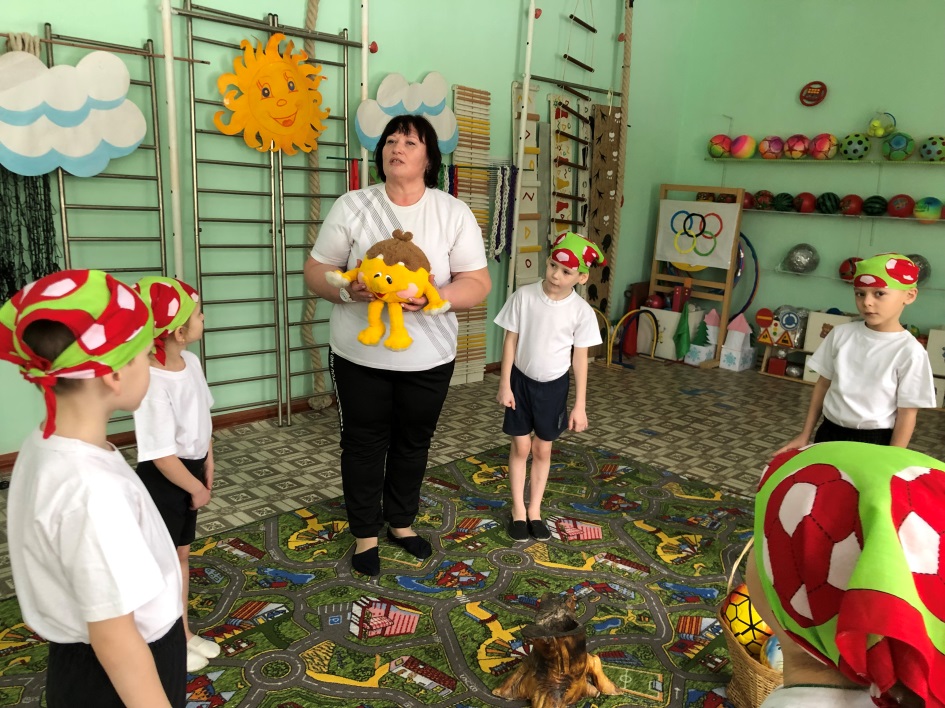 Жил на свете Колобок —Неширок и невысок.Он весёлый круглый мальчик.Круглый, ну как будто мячик.По тропинке да в лесокПокатился Колобок.А потом сюда, в детсад,Где полным-полно ребят.Колобок (поет):Я – веселый колобок,Колобок - круглый бок,Я качусь, качусь, качусь,Где хочу, остановлюсь!Физ. инструктор:Ребята, как вы думаете, а почему Колобок катится? (ответы детей: потому что он круглый)Выходит Лиса (воспитатель), колобок прячется.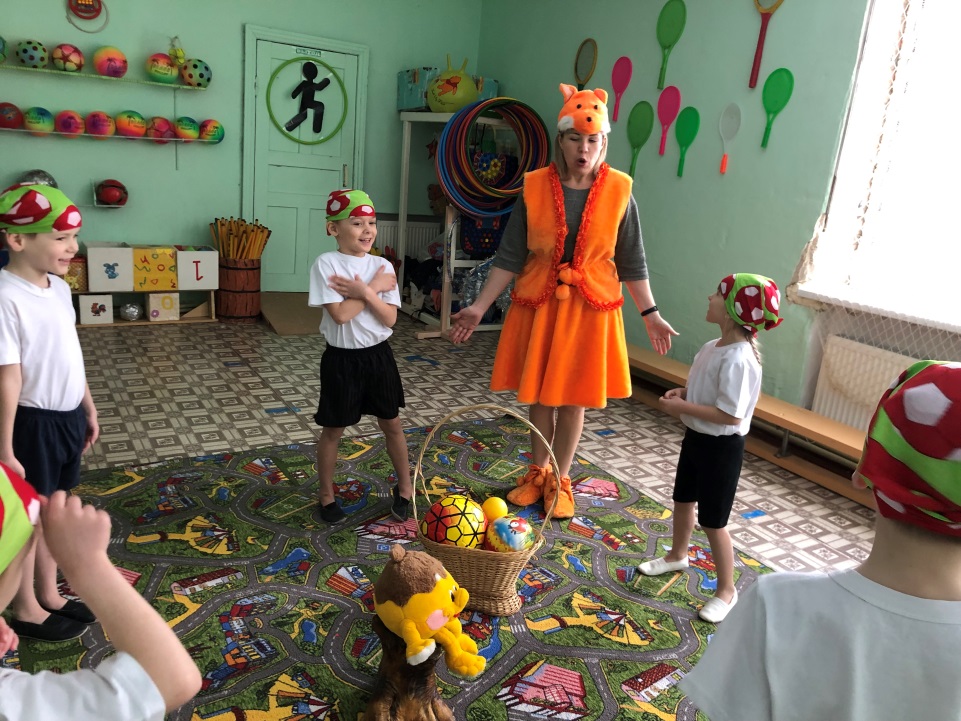 Лиса: Ребята, вы Колобка не видели? Очень проголодалась!Физ. инструктор:Смотри, Лиса, сколько у нас в корзине колобков разных! (показывает мячи)Лиса:Ухххх, сейчас полакомлюсь!Физ. инструктор:Колобки такие шустрые, попробуй, догони!Дети садятся в круг, ноги раздвигают «воротиками», соединяя их с ногами соседей.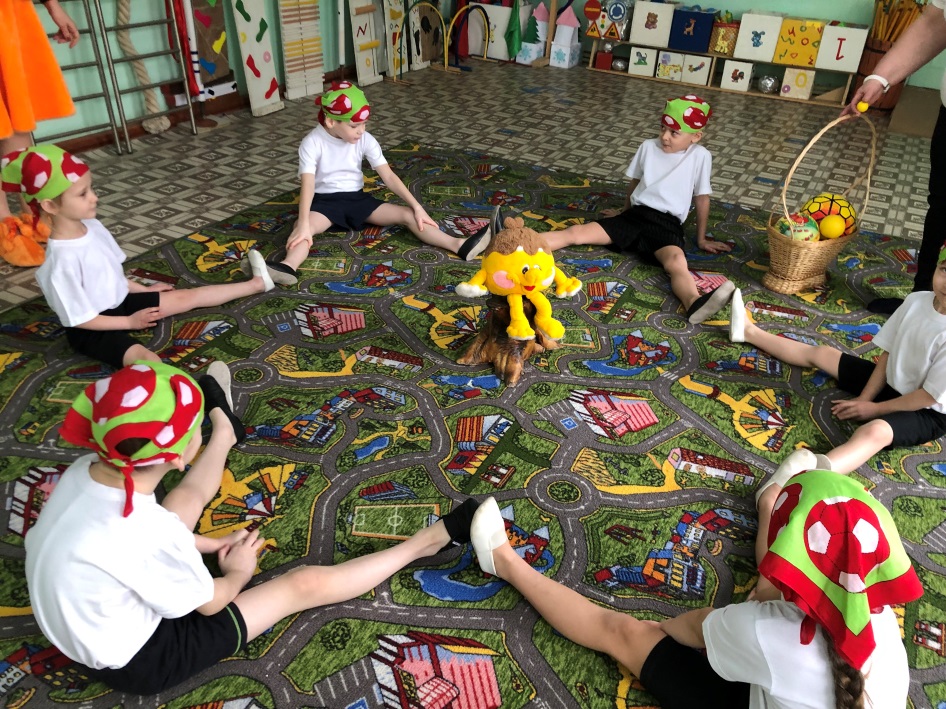 Физ. инструктор берет маленький деревянный мяч и пускает по кругу со словами, дети передают мяч и повторяют слова в медленном темпе: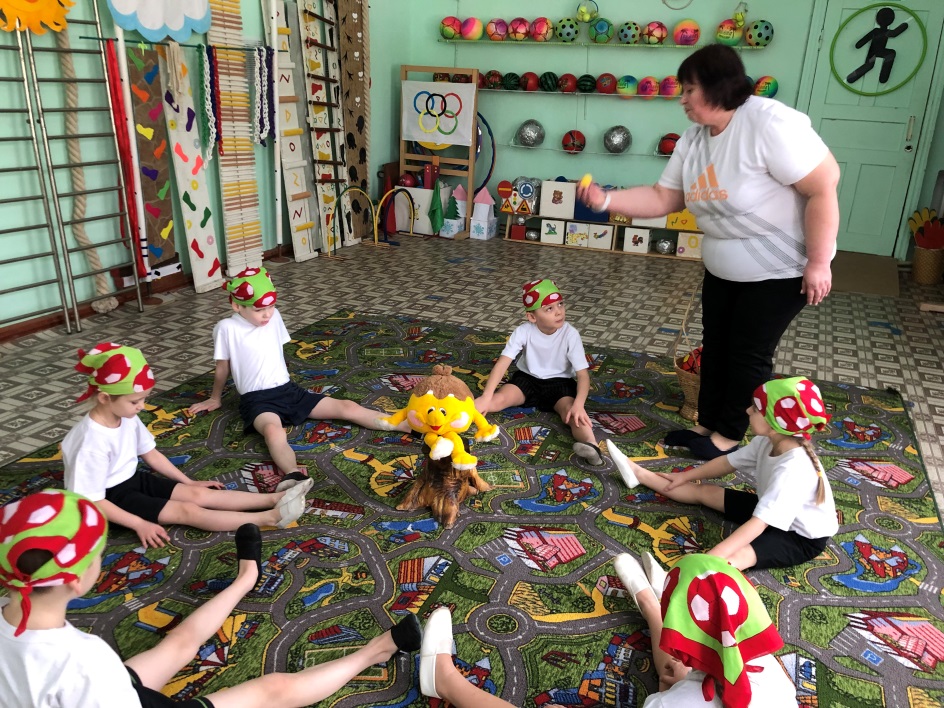 Первый мяч передаем,Все бегом, бегом, бегом. -2 раза (Лиса в это время бегает вокруг, сокрушается, что не может догнать мяч)Физ. инструктор:Ловко вы передаете, этот мяч  в игру возьмете? (вводит в круг пластиковый  мяч)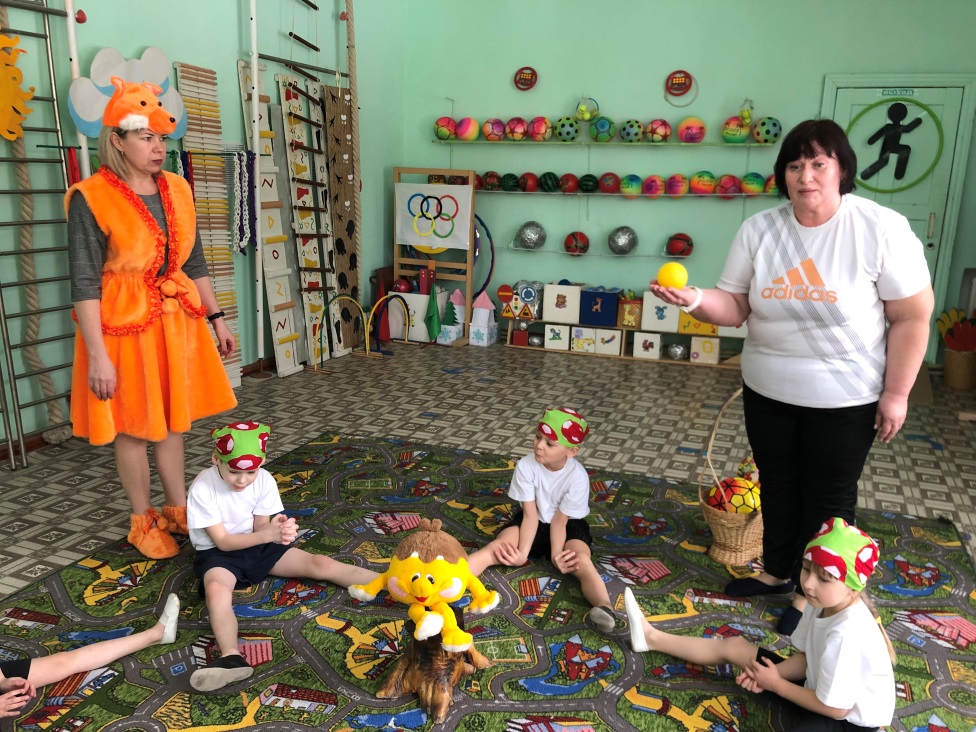 Дети:Два мяча передаем,Все бегом, бегом, бегом-2 раза  (темп ускоряется)Физ. инструктор:Ловко вы передаете, этот мяч  в игру возьмете? (вводит в круг резиновый мяч)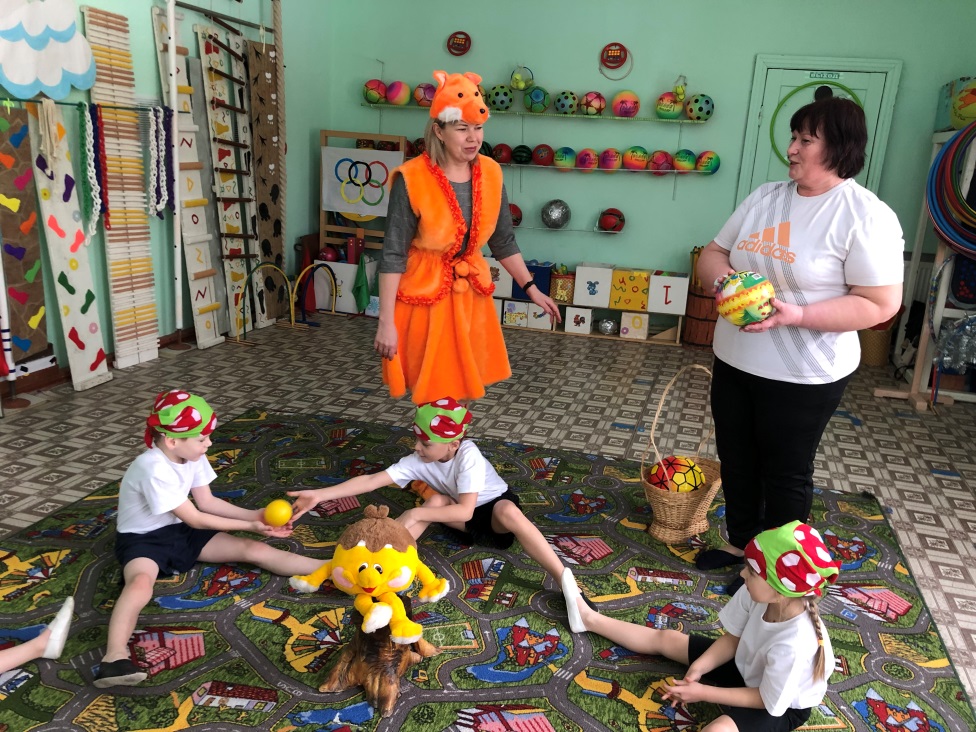 Дети:Три мяча передаем,Все бегом, бегом, бегом! - 2 раза  (темп ускоряется)Физ. инструктор:Ловко вы передаете, все мячи в игру возьмете? (вводит в круг футбольный  мяч)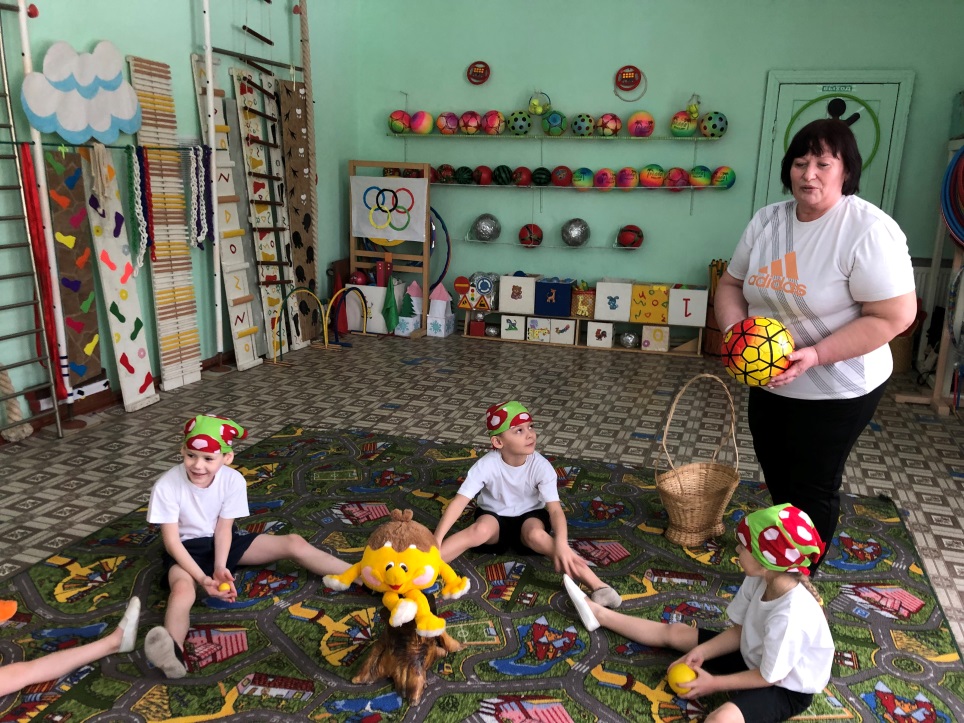 Дети:Все мячи  передаем,Все бегом, бегом, бегом! -2 раза (темп ускоряется)Физ. инструктор:Ловко вы передаете, колобка в игру возьмете? (вводит в круг колобка)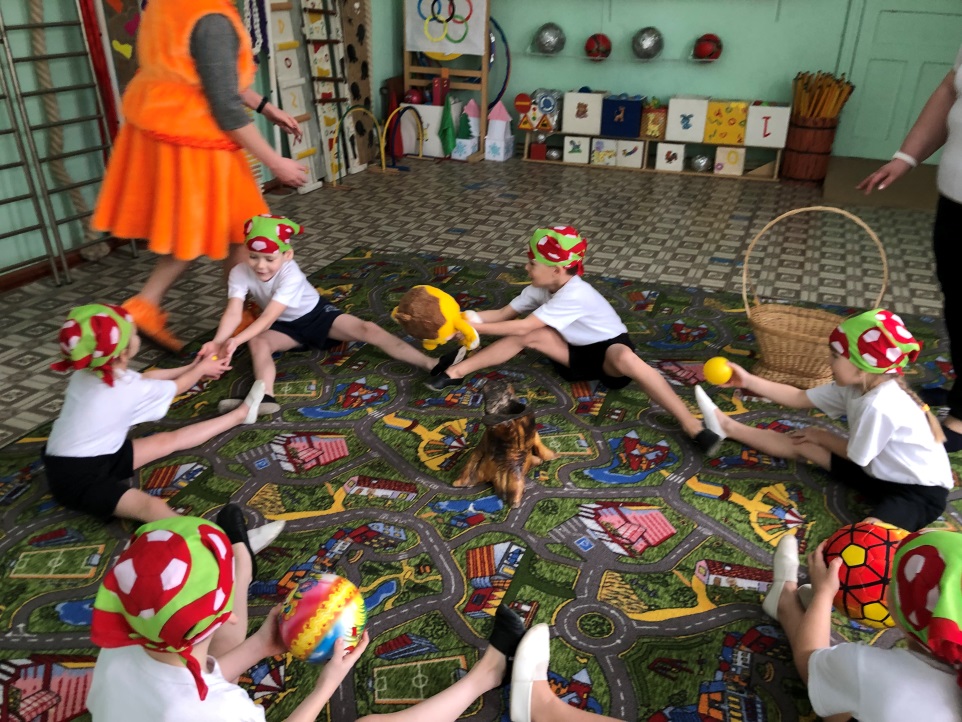 Дети:Колобка  передаем,Все бегом, бегом, бегом! -2 раза (темп ускоряется)Физ. инструктор:Раз-два. Раз-два!Вот и кончилась игра.Лиса: Фуххх, вот это я запыхалась! И Колобка-то не догнала. Вот вы, ребята, ловкие какие! Запутали меня совсем! Это все Колобки у вас?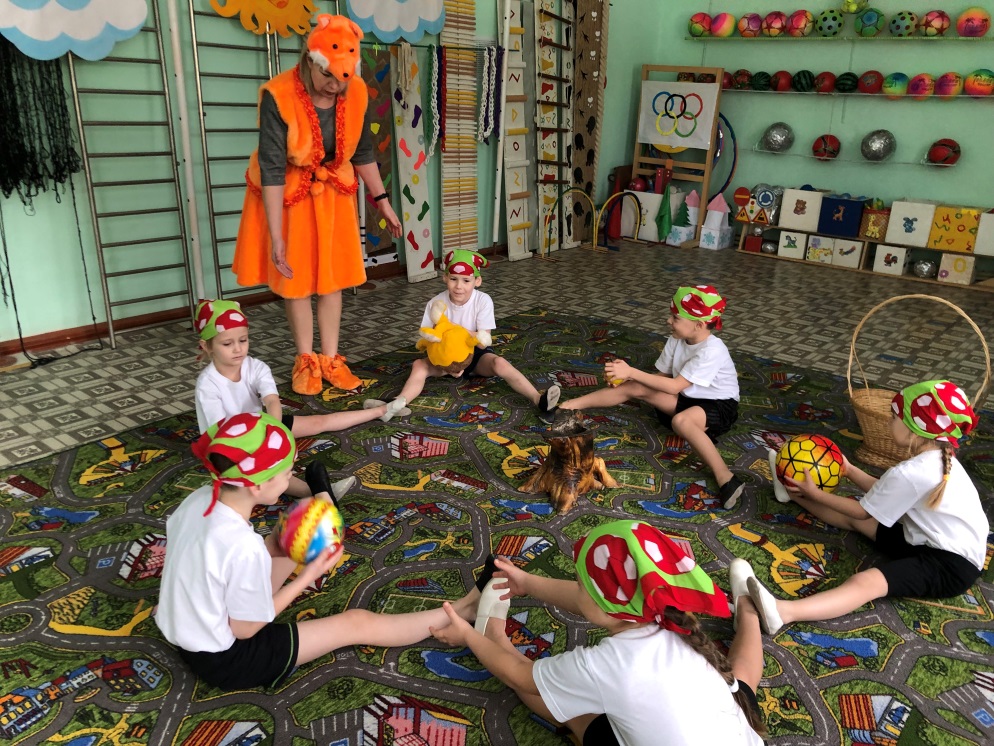 Дети:Нет, это разные мячи.Лиса: ну-ка, расскажите, из чего этот мяч (берет маленький)Дети:Из дерева.Физ. инструктор:Значит, он какой? (деревянный)Лиса: А этот? (берет мяч большего размера)Дети: из пластика или пластмассыФиз. инструктор:Значит, он какой? (пластиковый или пластмассовый)Лиса: а этот? (берет резиновый)Дети: из резиныФиз. инструктор:Значит, он какой? (резиновый)Лиса: а этот? (берет футбольный)Дети: из кожиФиз. инструктор:Значит, он какой? (кожаный)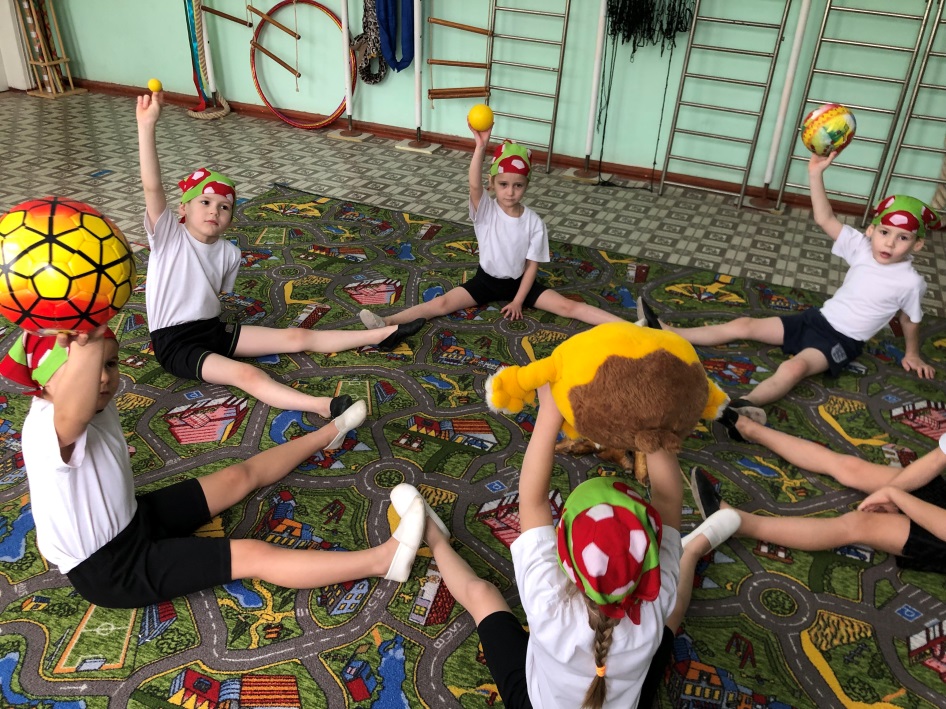 Лиса: а этот? (берет Колобка), Ой, да это же Колобок, румяный бок!Ну, ты, Колобок, и ловкий, хорошо замаскировался, так я гляжу, ты еще и веселый, вон какую игру с детьми устроил! Не буду тебя есть, а лучше играть буду с тобой и с ребятами! Ребята, принимайте и меня в игру!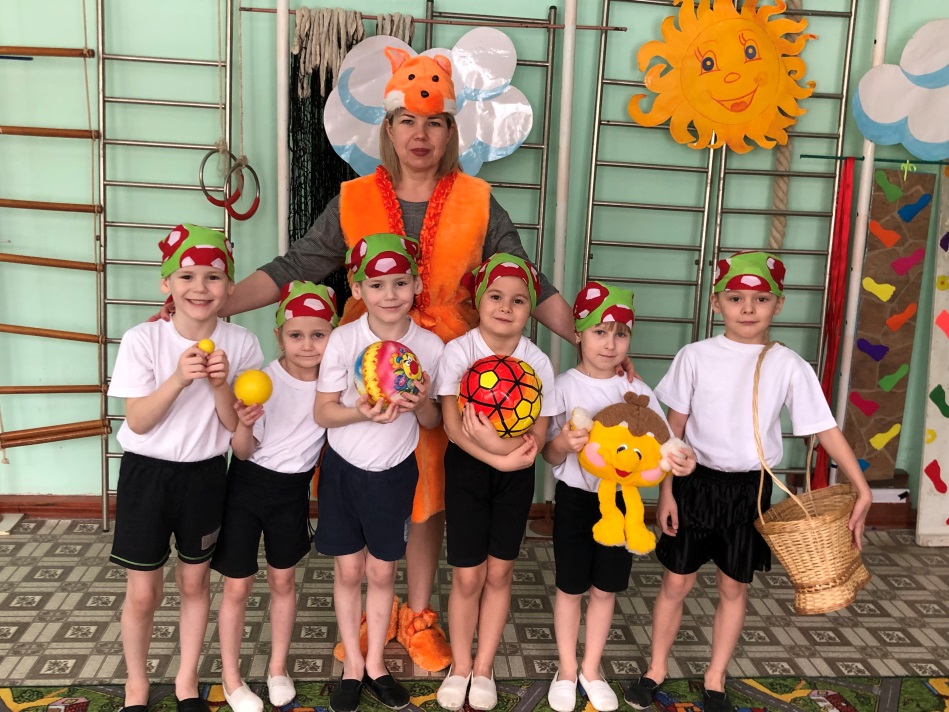 Дети продолжают игру со всеми участниками.Как вариант логопедической работы, можно ввести в игру следующие дополнительные задания:«Сравни два мяча» (маленький деревянный и средний резиновый). Чем они отличаются? – закрепление слов-антонимов: «маленький-большой, твердый-мягкий, одного цвета - разноцветный» «Что можно делать с мячом?» - расширение словаря глаголов:  «играть, бросать, ловить, купить, найти, помыть, забыть, надуть, катить и т д»Решение проблемных ситуаций – развитие творческой речевой активности и связной монологической речи:«Деревянный мяч упал на дно колодца. Как его достать (дерево не тонет)?"«Маша дружила с медведем и часто ходила к нему в гости. В очередной раз, собираясь навестить своего друга и поиграть с ним, Маша собрала все свои мячи и положила их в узелок. Она долго шла через густой лес, случайно зацепилась узелком за куст — он порвался, и мячи рассыпались. Как Маше донести их до места, где живет медведь?»«Вите подарили на день рожденья так много мячей, что они перестали умещаться в огромной коробке и заполнили половину комнаты. Что можно предпринять?»